                                     SHIVALIK PUBLIC SCHOOL, MOHALIPLANNER FOR THE MONTH OF JULY- 2019CLASS-NURSERYDear Parents,Welcome back after a summer vacations. We hope the children had an enjoyable and relaxing summer break and are ready for the new term.A few friendly reminders-In our endeavour to develop self reliance skills in our children, please encourage your child to walk into school on his/her own from the school gate.The school starts at 8:30 am, please ensure that your child reaches the school in time.ENGLISH (World of Letters)Meet the Letter Ee (Page no-28-29)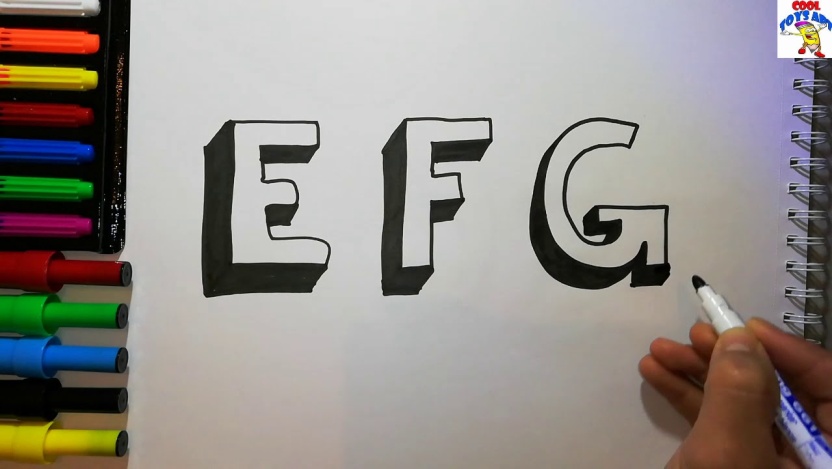 Meet the Letter Ff (Page no-30-31)I Know A TO F (Page no-32)Picture Talk (Page no-33)Meet The Letter Gg (Page no-34-35)RHYMES1,2,3,4,5 ONCE  I CAUGHT A FISH ALIVEOne, two, three, four, five,
Once I caught a fish alive, 
Six, seven, eight, nine, ten,
Then I let it go again.
Why did you let it go?
Because it bit my finger so.
Which finger did it bite?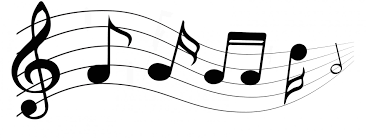 This little finger on my rightबारिश आई छम छम छम बारिश आई छम छम छमलेकर छाता निकले पड़े हम पैर फिसला गिर गए हमउपर छाता नीचे हम ।MATHS (World of Numbers)Shapes Around Us: Triangle (Page no-21)Fun with Shapes (Page no-22)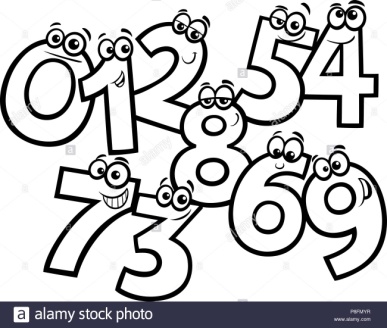 I can spot the Differences! (Page no-23)Patterns around Us (Page no-24-27)I green Parrot (Page no-28-30)DRAWING BOOK ( GRAFALCO)Scribble with different colours  (Page no 2-7)CRAFT:-Blue day craft Paper folding (Triangle)Clay moulding    THEME    Good Manners, Rainy Season    Self Sufficiency skillsHow to wash your hands.Setting a Table.Lifting a Chair.   GENERAL KNOWLEDGEQ1.What is your Name?Q2.What is your School name?Q3.What is your Teacher name?                                                   ACTIVITIESPaper folding (Triangle)						          (05.07.2019)Fun with Shapes                                                                                   (09.07.2019)Mango Party                                                                                          (10.07.2019)Pouring Activity                                                                                     (19.07.2019)Show and tell							           (23.07.2019)(Topic:  Fruits- Child will speak 3-4 lines on the topic)Lemonade making activity					           (24.07.2019)Washing Hands                                                                                      (25.07.2019)Blue Day								           (31.07. 2019)(Children will come in blue dress)                                          ENGLISH ACTIVITIESStudent will make a train and walk on railway track drawn on floor, it will become a engine- RECOGNITION OF LETTER E.Recognition of F-Student will count five fingers and decorate a fish. Craft of F- fish will be given.Recognition of G-School gate will be shown and tell them how they must never go out on their own. 